ПЛАН ЗАСТРОЙКИ ПЛОЩАДКИ IV ОТКРЫТОГО РЕГИОНАЛЬНОГО ЧЕМПИОНАТА «МОЛОДЫЕ ПРОФЕССИОНАЛЫ» (WORLDSKILLS RASSIA) ИРКУТСКОЙ ОБЛАСТИ ПО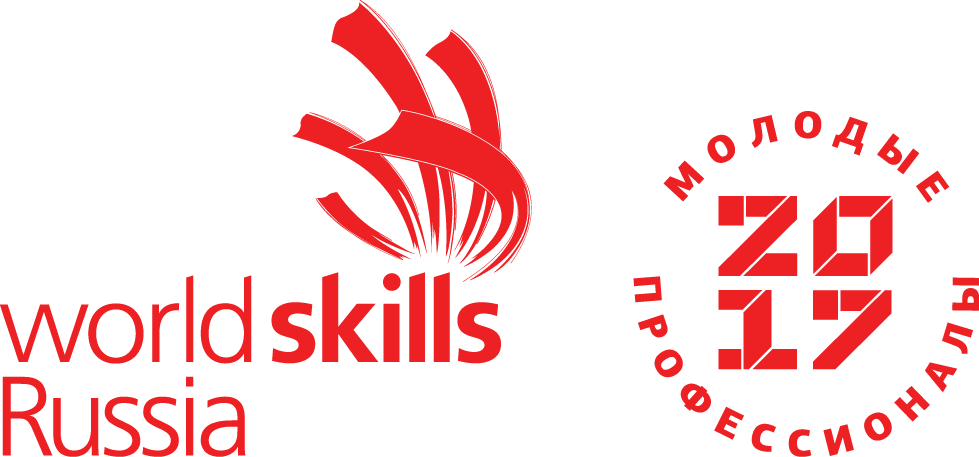 КОМПЕТЕНЦИИ«Окраска автомобиля» 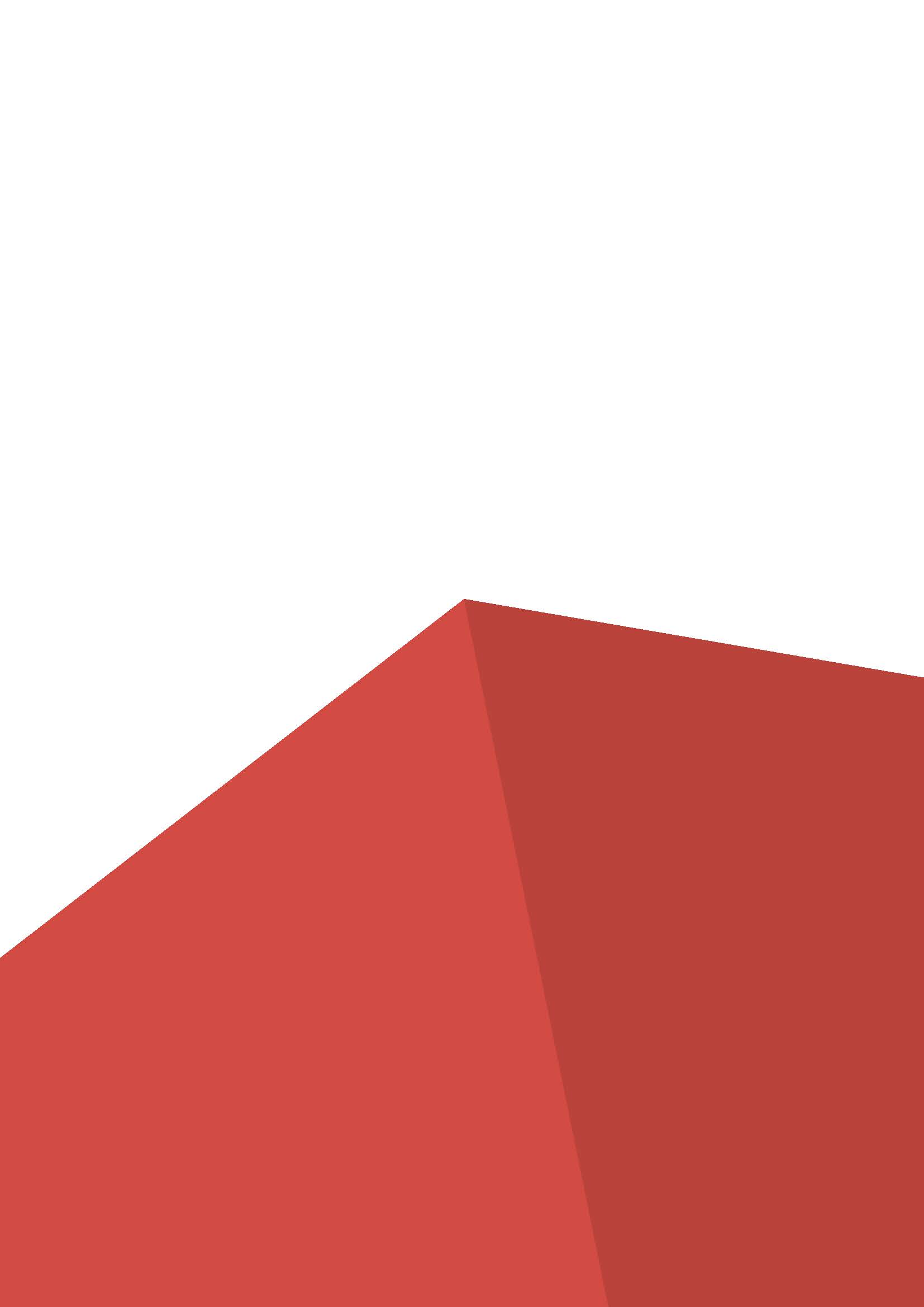 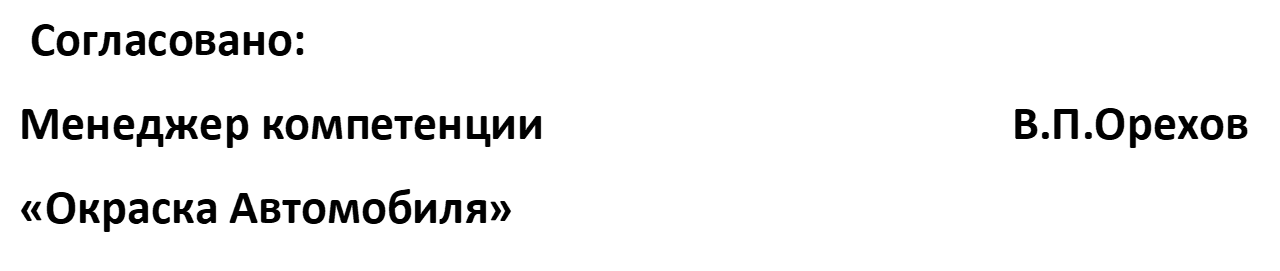 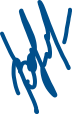 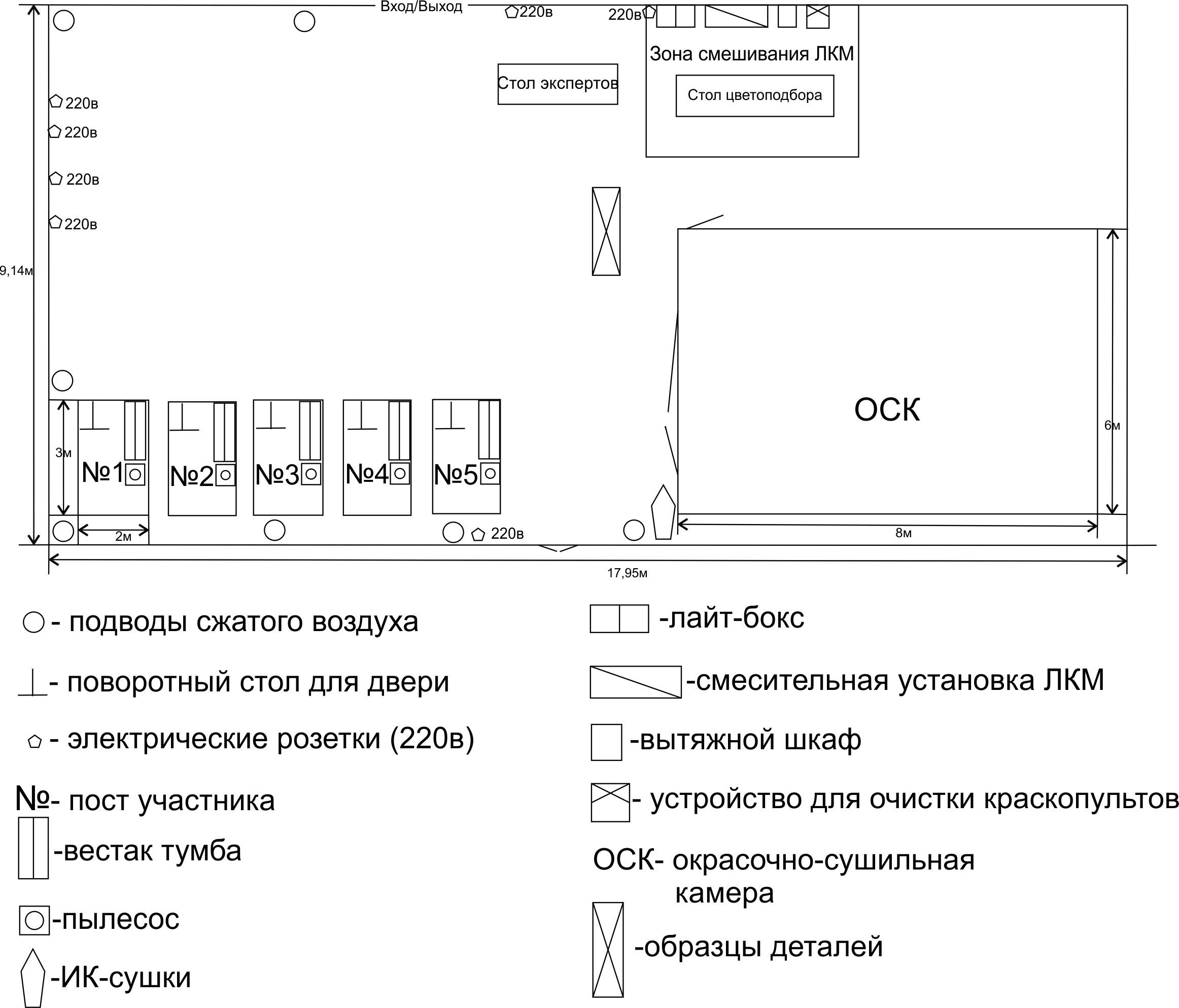 